OBEC URBANICE                                     Oznámení občanům Urbanic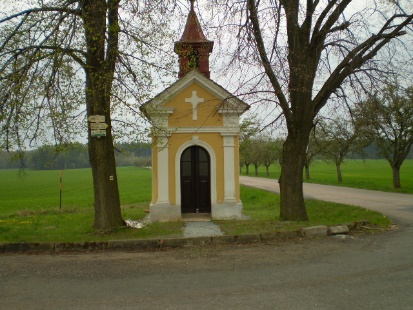 Urbanice 12                                                                          535 01 Přelouč                                                                                                    tel: 725816172                                                                                                                    e-mail: urbaniceobec@seznam.cz                                                                            vyřizuje: Vyčítal JanVěc: Výběr poplatků za popelnice a poplatků za psyDne 2.4.2022 od 9:00 do 10:00 hod sobota bude na obecním úřadě Urbanice vybírán poplatek za popelnice a poplatek za psy.Kdo se nebude chtít dostavit, může částku zaslat přímo na účet obce č. 31421561/0100.Popelnice , trvale žijící osoby  ….. ……… ……………………..      800,-Kč /osobuPopelnice, každý majitel rekreačního objektu ………………..       800,-KčSleva pro osoby 80 let a výše je …………………………………      300,-KčO slevu si musí poplatník zažádatPoplatek za prvního psa ………………………………………...        80,-KčPoplatek za druhého a každého  dalšího psa…………………..       100,-KčPoplatek za prvního psa pro osoby starší 65 let ……………….        50,-KčPoplatek za druhého a každého dalšíhpsa pro osoby nad 65 let…   70,-KčTel. na účetní obce: 723 537 148 ( paní Jiřina Kožená)                                                                                                      ……………………………….                                                                                                                  Starosta obce